Stagione Sportiva 2022/2023CORTE SPORTIVA D’APPELLO TERRITORIALELa Corte sportiva d’appello territoriale presso il Comitato Regionale Marche, composta daAvv. Piero Paciaroni - Presidente Dott. Giovanni Spanti - VicepresidenteDott. Lorenzo Casagrande Albano - Componente Segretario f.f.Avv. Francesco Scaloni – ComponenteDott.ssa Donatella Bordi – Componentenella riunione del 22 aprile 2023, ha pronunciato:  Dispositivo n. 50/CSAT 2022/2023Reclamo n. 51/CSAT 2022/2023a seguito del reclamo n. 51 promosso dalla A.S.D. GIOVANE ANCONA CALCIO in data 20/04/2023 avverso la sanzione sportiva della perdita della gara 3-0 applicata dal Giudice sportivo territoriale del Comitato Regionale Marche con delibera pubblicata sul Com. Uff. n. 216 del 19/04/2023.      DISPOSITIVO                                                                         P.Q.M.la Corte sportiva d’appello territoriale, definitivamente pronunciando, dichiara inammissibile il reclamo come sopra proposto dalla A.S.D. GIOVANE ANCONA CALCIO.Dispone addebitarsi il relativo contributo e manda alla Segreteria del Comitato Regionale Marche per gli adempimenti conseguenti.Così deciso in Ancona, nella sede della FIGC - LND - Comitato Regionale Marche, in data 22 aprile 2023.                                                                                                                       Il Relatore e Presidente                                                                                                                            F.to in originale                                                                                                                             Piero Paciaroni Depositato in Ancona in data 22 aprile 2023Il Segretario f.f.                                                                                            F.to in originaleLorenzo Casagrande Albano                         Pubblicato in Ancona ed affisso all’albo del C.R. M. il 22/04/2023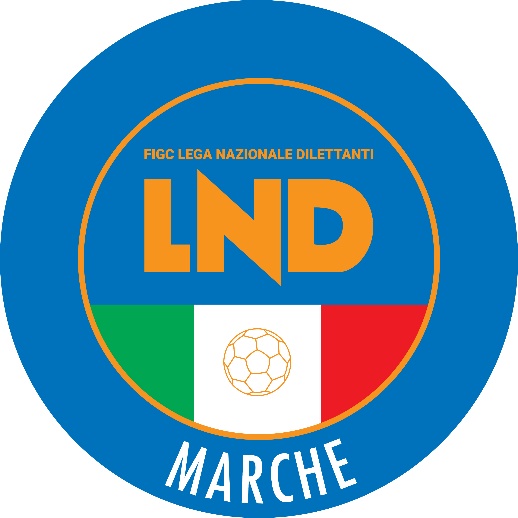 Federazione Italiana Giuoco CalcioLega Nazionale DilettantiCOMITATO REGIONALE MARCHEVia Schiavoni, snc - 60131 ANCONACENTRALINO: 071 285601 - FAX: 071 28560403sito internet: marche.lnd.ite-mail: crlnd.marche01@figc.itpec: marche@pec.figcmarche.itComunicato Ufficiale N° 219 del 22 aprile 2023Il Segretario(Angelo Castellana)Il Presidente(Ivo Panichi)